ATTIVITA’ SVOLTE A.S. 2023/24Nome e cognome del/della docente: prof.ssa Piera Martina Di Grego, ITP Michela Bartoli.Disciplina insegnata: TECNOLOGIA DEI MATERIALI E DEI PROCESSI PRODUTTIVI E ORGANIZZATIVI DELLA MODA.Libro/i di testo in uso: Cosetta Grana, Tecnologie applicate ai processi produttivi Tessili, Abbigliamento e Moda 1. Classe e Sezione: 3NIndirizzo di studio: Sistema Moda1. Le competenze che si è inteso sviluppare sono le seguenti● Conoscere le tipologie e le caratteristiche dei materiali naturali e artificiali utilizzati nella filiera produttiva del comparto tessile-abbigliamento.● Individuare i processi della filiera e identificare i prodotti intermedi e finali dei suoi segmenti, definendone le specifiche: dalla fibra al tessuto nobilitato.●Conoscere le varie fasi e metodi di produzione, finitura e trattamenti speciali.● Analizzare le macchine operanti nella filiera: dalla fibra al tessuto nobilitato.2. Le conoscenze e le abilità raggiunte sono descritte ed elencate nei seguenti percorsi:Percorso 1  Introduzione alle fibre tessiliLe principali fibre tessili impiegate nella produzione di capi di abbigliamento.La classificazione, le proprietà e le caratteristiche principali delle fibre. I parametri impiegati nella valutazione commerciale delle fibre, come la finezza, la lunghezza, i sistemi di produzione e la reperibilità sul mercato.Conoscenze raggiunte:La materia prima e i processi preparatoriFibre e classificazioneProprietà delle fibre tessiliAbilità raggiunte:Collocare ogni fibra nel gruppo di appartenenza, distinguendo le naturali (animali e vegetali) dalle man-made (artificiali e sintetiche), e riconoscere con chiarezza pregi e difetti di ognuna.Interpretare correttamente i documenti in cui vengono descritti i parametri commerciali. Riconoscere le sensazioni tattili come morbidezza e resa termica, mettendole in relazione al valore commerciale.Obiettivi Minimi: Saper riconoscere le caratteristiche principali delle fibre.Percorso 2La materia prima naturale animaleCompetenze: La composizione chimica e la struttura delle fibre animaliI trattamenti chimico-meccanici ed effetti sul prodottoLe caratteristiche commerciali delle diverse fibre animaliConoscenze raggiunte:Fibre naturali animaliLana da pecora e lane specialiLana per l’industria tessileLana dalla fibra al capoSetaSeta per l’industria tessileSeta dalla fibra al capoAbilità raggiunte:Saper riconoscere una fibra attraverso il saggio alla fiammaSaper riconoscere la mano di un tessutoSaper riconoscere le fibre al microscopioObiettivi minimi: Conoscere le caratteristiche principali delle fibre animaliPercorso 3La materia prima naturale vegetaleCompetenze:La composizione chimica e la struttura delle fibre vegetaliI trattamenti chimico-meccanici ed effetti sul prodottoLe caratteristiche commerciali delle diverse fibre vegetaliConoscenze raggiunte:Fibre naturali vegetaliCotoneCotone per l’industria tessileComposizione chimica e struttura del cotoneCaratteristiche commercialiCaratteristiche dalla fibra al capoLinoLino per l’industria tessileComposizione chimica del linoTrattamenti chimico-meccanici ed effetti sul prodottoCanapaFibre vegetali minori (juta, ramiè, sisal, cocco e kapok)Abilità raggiunteRiconoscere una fibra attraverso il saggio alla fiammaRiconoscere la mano di un tessutoRiconoscere una fibra al microscopioObiettivi minimi: Conoscere le caratteristiche principali delle fibre vegetaliPercorso 4La materia prima chimica o man-madeCompetenze:I processi di produzione delle fibre man-madeLa differenza tra fibre sintetiche e fibre artificialiI pregi e i difetti delle varie fibreIl processo ad estrusione delle fibre chimicheConoscenze raggiunte:Fibre man-madeProduzione delle fibre man-made in forma continuaProduzione delle fibre man-made in forma discontinuaCommercializzazione e marchiFibre artificiali: viscosa; acetato; triacetato; cupro; modal; lyocel; fibre artificiali minori; fibre di vetro; fibre di ceramica; fibre di carbonio.Fibre sintetiche: poliestere; poliammide; acrilica; polipropilenica; elastan; aramide.Abilità raggiunte:Mettere in relazione i diversi processi di preparazione delle fibre con eventuali e futuri costi.Interpretare correttamente i documenti in cui vengono descritti i parametri commerciali. Riconoscere le sensazioni tattili come morbidezza e resa termica, mettendole in relazione al valore commercialeObiettivi minimi: Conoscere le caratteristiche principali delle fibre man-madePercorso 5Il processo di filaturaCompetenze: Il passaggio dalla materia prima ai semilavorati: fili e filati e loro caratteristiche. Filati per confezione, per maglieria e filati cucirini. La torsione e titolazione/numerazione; filati unici, ritorti semplici, ritorti composti, filati accoppiati e filati fantasia. Le mischie nei filati: tecniche di produzione, motivazioni tecniche ed economiche.Conoscenze raggiunte:Saper individuare e riconoscere le fasi di produzione di un filo e filato; le caratteristiche tecniche fisiche e l’uso dei semilavorati in oggetto; Utilizzo di un adeguato e corretto lessico tecnico; Conoscere i principali sistemi di titolazione/numerazione.Abilità raggiunte: Riconoscere i cicli di filatura pettinato e cardato; Riconoscere le diverse tipologie di filati; Saper campionare i filati per fantasia di torsione e di colore.Obiettivi minimi: Conoscere il processo di filatura, i macchinari impiegati e la classificazione dei filati.Percorso 6 I tessuti a navetta e la loro produzioneCompetenze e conoscenze:-  I componenti del tessuto a navetta: ordito, trama, altezza, cimose, diritto e rovescio e verso.Gli intrecci fondamentali, quelli derivati e la loro rappresentazione grafica (messa in carta)Gli elementi fondamentali che costituiscono un telaio a navetta e i suoi principi di funzionamento.Il telaio JacquardAbilità raggiunte: Individuare ordito e trama nei tessuti a navetta in pezza. Usare la corretta metodologia per distinguere il diritto dal rovescio. Distinguere l’altezza dall’altezza utile e le diverse tipologie di cimose. Intuire le problematiche legate al verso.Riconoscere le armature fondamentali e le principali derivate. Leggere una semplice messa in carta.Identificare le parti più importanti di un telaio a navetta, riconoscendone la funzione.Obiettivi minimi: Conoscere i componenti del tessuto a navetta: ordito, trama, altezza, cimose, diritto e rovescio e verso.Conoscere gli intrecci fondamentali.Percorso 7I Tessuti a maglia e la loro produzioneCompetenze e conoscenze: - Conoscere i componenti del tessuto a maglia: boccola, rango, fila.Conoscere la maglia in trama e la maglia in catena, la maglia tagliata, la maglia calata e la maglia integrale. Conoscere gli elementi fondamentali che costituiscono una macchina da maglieria, sia rettilinea, sia circolare, e i relativi principi di funzionamento.  Abilità: - Distinguere il percorso di un rango rispetto a una fila. Distinguere la maglia in trama e la maglia in catena secondo la loro elasticità e capacità di smagliarsi.Distinguere la maglia tagliata, la maglia calata e la maglia integrale dalla forma del tessuto o dal capo finito.Distinguere una macchina rettilinea da una macchina circolare, cogliendone le differenze costruttive.Obiettivi minimi: - Conoscere i componenti del tessuto a maglia- Saper distinguere un tessuto a maglia da un tessuto a navetta.3. Attività o percorsi didattici concordati nel CdC a livello interdisciplinare - Educazione civicaSi rimanda ai verbali del Consiglio di classe 4. Tipologie di verifica, elaborati ed esercitazioni Per le verifiche sono state seguite le indicazioni del PTOF5. Criteri per le valutazioni Per le valutazioni sono state seguite le indicazioni del PTOF6. Metodi e strategie didattiche lezione frontalelezioni dialogate e partecipateUtilizzo dell’applicazione ClassroomSvolgimento di “attività laboratoriali” Impiego di LIM, videoPowerPoint Recupero in itinere Pisa li 10/06/2024	                                   la docente Piera Di Gregorio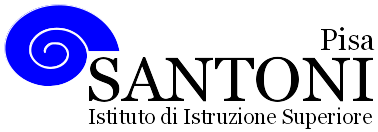 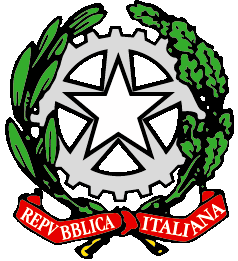 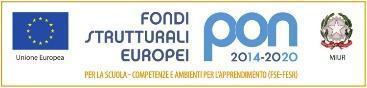 agraria agroalimentare agroindustria | chimica, materiali e biotecnologie | costruzioni, ambiente e territorio | sistema moda | servizi per la sanità e l'assistenza sociale | corso operatore del benessere | agenzia formativa Regione Toscana  IS0059 – ISO9001agraria agroalimentare agroindustria | chimica, materiali e biotecnologie | costruzioni, ambiente e territorio | sistema moda | servizi per la sanità e l'assistenza sociale | corso operatore del benessere | agenzia formativa Regione Toscana  IS0059 – ISO9001agraria agroalimentare agroindustria | chimica, materiali e biotecnologie | costruzioni, ambiente e territorio | sistema moda | servizi per la sanità e l'assistenza sociale | corso operatore del benessere | agenzia formativa Regione Toscana  IS0059 – ISO9001agraria agroalimentare agroindustria | chimica, materiali e biotecnologie | costruzioni, ambiente e territorio | sistema moda | servizi per la sanità e l'assistenza sociale | corso operatore del benessere | agenzia formativa Regione Toscana  IS0059 – ISO9001agraria agroalimentare agroindustria | chimica, materiali e biotecnologie | costruzioni, ambiente e territorio | sistema moda | servizi per la sanità e l'assistenza sociale | corso operatore del benessere | agenzia formativa Regione Toscana  IS0059 – ISO9001www.e-santoni.edu.ite-mail: piis003007@istruzione.ite-mail: piis003007@istruzione.itPEC: piis003007@pec.istruzione.itPEC: piis003007@pec.istruzione.it